                                                                            Escola Municipal de Educação Básica Augustinho Marcon                                                                            Catanduvas (SC), agosto de 2020.                                                                            Diretora: Tatiana M. B. Menegat.                                                                                                                                                                                                   Assessora Técnica-Pedagógica: Maristela Apª. B. Baraúna.                                                                            Assessora Técnica-Administrativa: Margarete P. Dutra.                                                                            Professora: Angela Marilha Garcia Miotto.                                                                            2ª Professora: Edilaine A. Gonçalves.                                                                            Aluno: Gustavo Nathan Berger.                                                                             3º Ano “1”                                                                                    Sequência Didática: A Terra no Universo – 24/08 A 28/08Disciplina: Língua PortuguesaEnvie uma foto realizando as atividades para anexar no Sistema de Frequência.Complete a cruzadinha com o nome das figuras     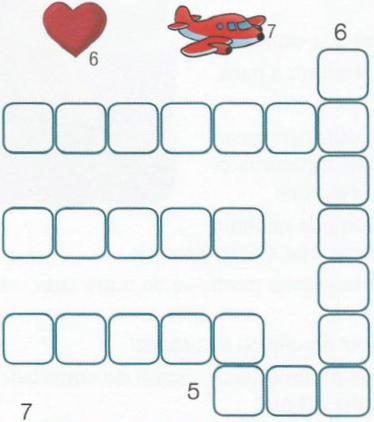 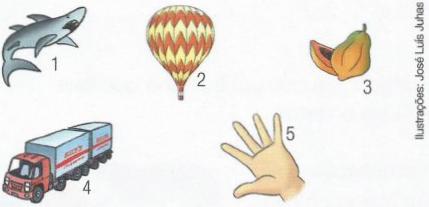 Complete as palavras com ão:Tubar____Bal____Mam____Caminh____M____Coraç____Avi____Complete as palavras com M ou N: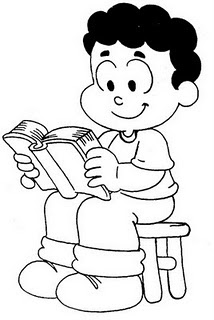 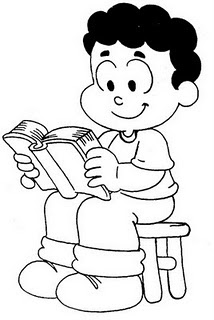 BOM  ESTUDO!6123574Be___Ta___paPi___tinhoCe___Jardi___Te____Si___Lara___jaPe___teDe___teA___joMora___goBo___Bo___bo___So___braCa___po